 МИНИСТЕРСТВО ОБРАЗОВАНИЯ И НАУКИ
 РОССИЙСКОЙ ФЕДЕРАЦИИ (МИНОБРНАУКИ РОССИИ)  П Р И К А З О внесении изменений в Порядок заполнения, учета и выдачи аттестатов об основном общем и среднем общем образовании и их дубликатов, утвержденный приказом Министерства образования и науки Российской Федерации от 14 февраля 2014 г. № 115 П р и к а з ы в а ю:1. Утвердить прилагаемые изменения, которые вносятся в Порядок заполнения, учета и выдачи аттестатов об основном общем и среднем общем образовании и их дубликатов, утвержденный приказом Министерства образования и науки Российской Федерации от 14 февраля 2014 г. № 115 (зарегистрирован Министерством юстиции Российской Федерации 3 марта 2014 г., регистрационный № 31472), с изменениями, внесенными приказами Министерства образования 
и науки Российской Федерации от 17 апреля . № 329 (зарегистрирован Министерством юстиции Российской Федерации 30 апреля 2014 г., регистрационный № 32161), от 28 мая . № 599 (зарегистрирован Министерством юстиции Российской Федерации 6 июня ., регистрационный № 32605), от 8 июня 2015 г. № 571 (зарегистрирован Министерством юстиции Российской Федерации 3 июля 2015 г., регистрационный № 37900) и от 9 января 
2017 г. № 3 (зарегистрирован Министерством юстиции Российской Федерации 
3 февраля 2017 г., регистрационный № 45525).2. Установить, что настоящий приказ вступает в силу с 1 сентября 2018 года. Министр                                                                                                      О.Ю. ВасильеваПриложениеУТВЕРЖДЕНЫприказом Министерства образования и науки Российской Федерацииот «___» _______ 2018 г. №       ИЗМЕНЕНИЯ,которые вносятся в Порядок заполнения, учета и выдачи аттестатов об основном общем и среднем общем образовании и их дубликатов, утвержденный приказом Министерства образования и наукиРоссийской Федерации от 14 февраля 2014 г. № 1151.	В пункте 21:абзац первый дополнить словами «(набравшим по сдаваемым учебным предметам минимальное количество баллов, определенное органом исполнительной власти субъекта Российской Федерации, осуществляющим государственное управление в сфере образования, учредителем, загранучреждением Министерства иностранных дел Российской Федерации, имеющим в своей структуре специализированные структурные образовательные подразделения (далее – загранучреждение)»; абзац второй изложить в следующей редакции:«Аттестат об основном общем образовании с отличием и приложение к нему выдаются выпускникам 9 класса, завершившим обучение по образовательным программам основного общего образования, успешно прошедшим государственную итоговую аттестацию (набравшим по сдаваемым учебным предметам минимальное количество баллов, определенное органом исполнительной власти субъекта Российской Федерации, осуществляющим государственное управление в сфере образования, учредителем, загранучреждением, без учета результатов, полученных при прохождении повторной государственной итоговой аттестации) и имеющим итоговые отметки «отлично» по всем учебным предметам учебного плана, изучавшимся на уровне основного общего образования.»;абзац третий дополнить словами «(набравшим по обязательным учебным предметам при сдаче единого государственного экзамена (далее – ЕГЭ) (за исключением ЕГЭ по математике базового уровня) количество баллов не ниже минимального, определяемого Рособрнадзором, а при сдаче государственного выпускного экзамена (далее – ГВЭ) и ЕГЭ по математике базового уровня получил отметки не ниже удовлетворительной (3 балла)»; абзац четвертый изложить в следующей редакции:«Аттестат о среднем общем образовании с отличием и приложение к нему выдаются выпускникам 11 (12) класса,завершившим обучение по образовательным программам среднего общего образования, имеющим итоговые отметки «отлично» по всем учебным предметам учебного плана, изучавшимся на уровне среднего общего образования, успешно прошедшим государственную итоговую аттестацию (без учета результатов, полученных при прохождении повторной государственной итоговой аттестации), набравшим не менее 70 баллов на ЕГЭ по русскому языку и математике профильного уровня или 5 баллов на ЕГЭ по математике базового уровня (при выборе выпускником 11 (12) класса для прохождения государственной итоговой аттестации ЕГЭ по математике как базового, так и профильного уровней учитываются результаты ЕГЭ по математике профильного уровня, результаты ЕГЭ по математике базового уровня не учитываются; в случае прохождения выпускником 11 (12) класса государственной итоговой аттестации в форме ГВЭ – 
5 баллов по обязательным учебным предметам; в случае выбора выпускником различных форм прохождения государственной итоговой аттестации (ЕГЭ и ГВЭ) – 5 баллов по сдаваемому обязательному учебному предмету в форме ГВЭ и ЕГЭ по математике базового уровня, а также не менее 70 баллов по сдаваемому обязательному учебному предмету в форме ЕГЭ).».«___»____________ 2018 г.  Москва                                            № ____                                            № ____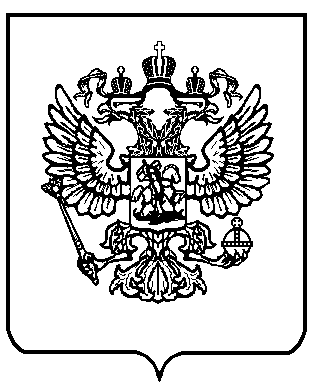 